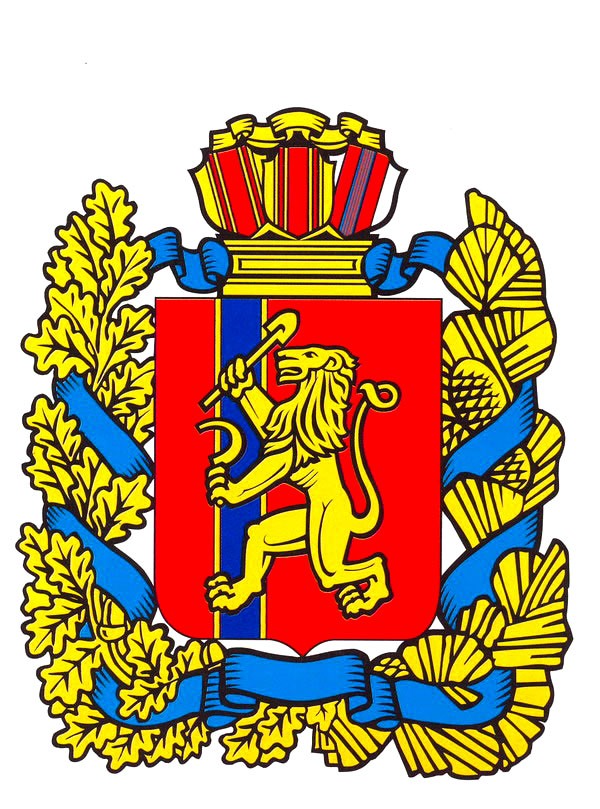 Малиновский сельский Совет депутатовСаянского района Красноярского краяРЕШЕНИЕс. Малиновка28.04.2017										 №35О внесении изменений в решение от 01.03.2013 № 111«Об утверждении Порядка размещения сведений о доходах, об имуществеи обязательствах имущественного характера лиц, замещающих муниципальные должности и муниципальных служащих, замещающих должностимуниципальной службы на странице Малиновского сельсоветана официальном сайте Саянского района»	В целях приведения  нормативного правового акта в соответствие с действующим законодательством, руководствуясь Уставом муниципального образования  Малиновский сельсовет, Малиновский сельский Совет депутатов  РЕШИЛ:1. Внести в решение Малиновского сельского Совет депутатов от 01.03.2013 №111 «Об утверждении Порядка размещения сведений о доходах, об имуществе и обязательствах имущественного характера лиц, замещающих муниципальные должности и муниципальных служащих, замещающих должности муниципальной службы на странице Малиновского сельсовета на официальном сайте Саянского района» следующие изменения:1.1. Наименование решения изложить в следующей редакции:  «Об утверждении Порядка размещения сведений о доходах, об имуществе и обязательствах имущественного характера муниципальных служащих и лиц, замещающих должности депутатов, членов выборного органа местного самоуправления, выборного должностного лица местного самоуправления, члена избирательной комиссии муниципального образования, действующей на постоянной основе и являющейся юридическим лицом, с правом решающего голоса, на сайте администрации Саянского района».1.2. Первый абзац решения изложить в следующей редакции: «В соответствии с пунктом 5 статьи 2 Закона Красноярского края от 07.07.2009 № 8-3542 «О представлении гражданами, претендующими на замещение должностей муниципальной службы, замещающими должности муниципальной службы и муниципальные должности, сведений о доходах, об имуществе и обязательствах имущественного характера, а также о представлении лицами, замещающими должности муниципальной службы и муниципальные должности сведений о расходах», руководствуясь ст. 24, 28 Устава Малиновского сельсовета Малиновский сельский Совет депутатов РЕШИЛ:»1.3. Пункт 1 решения изложить в следующей редакции: «Утвердить Порядок размещения сведений о доходах, об имуществе и обязательствах имущественного характера муниципальных служащих и лиц, замещающих должности депутатов, членов выборного органа местного самоуправления, выборного должностного лица местного самоуправления, члена избирательной комиссии муниципального образования, действующей на постоянной основе и являющейся юридическим лицом, с правом решающего голоса на сайте администрации Саянского района (Приложение № 1)».1.4. Пункт 3 дополнить словами «и подлежит размещению в информационно-телекоммуникационной сети Интернет на сайте администрации Саянского района www.adm-sayany.ru».1.5. В приложении №1 к решению наименование Порядка изложить в следующей редакции: «Порядок размещения сведений о доходах, об имуществе и обязательствах имущественного характера муниципальных служащих и лиц, замещающих должности депутатов, членов выборного органа местного самоуправления, выборного должностного лица местного самоуправления, члена избирательной комиссии муниципального образования, действующей на постоянной основе и являющейся юридическим лицом, с правом решающего голоса на сайте администрации Саянского района». 1.6. Пункт 1 приложения к решению изложить в следующей редакции: «Настоящим Порядком регулируется исполнение обязанностей представителей нанимателя (работодателей) по размещению на странице Малиновского сельсовета на сайте Саянского района сведений о доходах, об имуществе и обязательствах имущественного характера муниципальных служащих и лиц, замещающих должности депутатов, членов выборного органа местного самоуправления, выборного должностного лица местного самоуправления, члена избирательной комиссии муниципального образования, действующей на постоянной основе и являющейся юридическим лицом, с правом решающего голоса на сайте администрации Саянского района, в соответствии с Законом Красноярского края от 07.07.2009 № 8-3542 «О представлении гражданами, претендующими на замещение должностей муниципальной службы, замещающими должности муниципальной службы и муниципальные должности, сведений о доходах, об имуществе и обязательствах имущественного характера, а также о представлении лицами, замещающими должности муниципальной службы и муниципальные должности сведений о расходах»,  а также сведений о доходах, об имуществе и обязательствах имущественного характера супруги (супруга) и несовершеннолетних детей». 1.7. В приложении к Порядку наименование  таблицы изложить в следующей редакции: «Сведения о доходах, об имуществе и обязательствах имущественного характера муниципальных служащих и лиц, замещающих должности депутатов, членов выборного органа местного самоуправления, выборного должностного лица местного самоуправления, члена избирательной комиссии муниципального образования, действующей на постоянной основе и являющейся юридическим лицом, с правом решающего голоса в информационно-телекоммуникационной сети Интернет на сайте администрации Саянского района www.adm-sayany.ru». 2. Контроль за исполнением настоящего решения возложить на постоянную комиссию по финансово - экономическим вопросам (Сухонос В.П.).3. Настоящее решение вступает в силу в день, следующий за днем его официального опубликования в газете «Вести поселения» и подлежит размещению в информационно-телекоммуникационной сети Интернет на сайте администрации Саянского района www.adm-sayany.ru».Глава Малиновского сельсовета				А. И. Мазуров